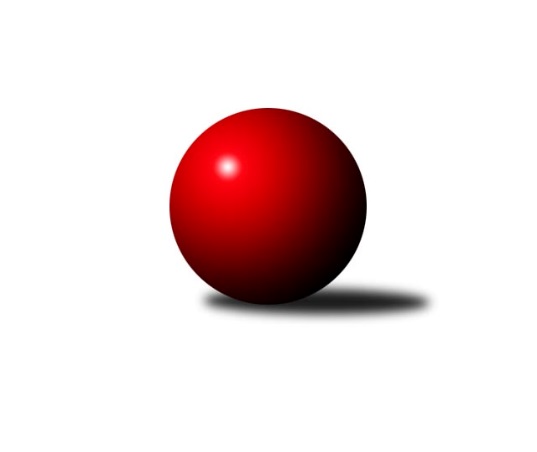 Č.1Ročník 2011/2012	8.5.2024 Okresní přebor Nový Jičín 2011/2012Statistika 1. kolaTabulka družstev:		družstvo	záp	výh	rem	proh	skore	sety	průměr	body	plné	dorážka	chyby	1.	KK Hranice˝B˝	1	1	0	0	10 : 0 	(5.0 : 3.0)	1599	2	1118	481	26	2.	KK Lipník nad Bečvou ˝B˝	1	1	0	0	8 : 2 	(7.0 : 1.0)	1573	2	1095	478	26	3.	TJ Spartak Bílovec˝B˝	1	1	0	0	6 : 4 	(3.0 : 5.0)	1525	2	1076	449	35	4.	TJ Sokol Sedlnice ˝B˝	1	1	0	0	6 : 4 	(4.5 : 3.5)	1488	2	1049	439	39	5.	TJ Zubří˝A˝	0	0	0	0	0 : 0 	(0.0 : 0.0)	0	0	0	0	0	6.	TJ Odry ˝B˝	1	0	0	1	4 : 6 	(5.0 : 3.0)	1487	0	1052	435	37	7.	KK Lipník nad Bečvou˝C˝	1	0	0	1	4 : 6 	(3.5 : 4.5)	1477	0	1049	428	49	8.	TJ Nový Jičín˝B˝	1	0	0	1	2 : 8 	(1.0 : 7.0)	1460	0	1061	399	37	9.	TJ Frenštát p.R. ˝B˝	1	0	0	1	0 : 10 	(3.0 : 5.0)	1496	0	1034	462	29Tabulka doma:		družstvo	záp	výh	rem	proh	skore	sety	průměr	body	maximum	minimum	1.	TJ Spartak Bílovec˝B˝	1	1	0	0	6 : 4 	(3.0 : 5.0)	1525	2	1525	1525	2.	KK Hranice˝B˝	0	0	0	0	0 : 0 	(0.0 : 0.0)	0	0	0	0	3.	TJ Zubří˝A˝	0	0	0	0	0 : 0 	(0.0 : 0.0)	0	0	0	0	4.	TJ Sokol Sedlnice ˝B˝	0	0	0	0	0 : 0 	(0.0 : 0.0)	0	0	0	0	5.	KK Lipník nad Bečvou ˝B˝	0	0	0	0	0 : 0 	(0.0 : 0.0)	0	0	0	0	6.	TJ Odry ˝B˝	0	0	0	0	0 : 0 	(0.0 : 0.0)	0	0	0	0	7.	KK Lipník nad Bečvou˝C˝	1	0	0	1	4 : 6 	(3.5 : 4.5)	1477	0	1477	1477	8.	TJ Nový Jičín˝B˝	1	0	0	1	2 : 8 	(1.0 : 7.0)	1460	0	1460	1460	9.	TJ Frenštát p.R. ˝B˝	1	0	0	1	0 : 10 	(3.0 : 5.0)	1496	0	1496	1496Tabulka venku:		družstvo	záp	výh	rem	proh	skore	sety	průměr	body	maximum	minimum	1.	KK Hranice˝B˝	1	1	0	0	10 : 0 	(5.0 : 3.0)	1599	2	1599	1599	2.	KK Lipník nad Bečvou ˝B˝	1	1	0	0	8 : 2 	(7.0 : 1.0)	1573	2	1573	1573	3.	TJ Sokol Sedlnice ˝B˝	1	1	0	0	6 : 4 	(4.5 : 3.5)	1488	2	1488	1488	4.	TJ Zubří˝A˝	0	0	0	0	0 : 0 	(0.0 : 0.0)	0	0	0	0	5.	TJ Nový Jičín˝B˝	0	0	0	0	0 : 0 	(0.0 : 0.0)	0	0	0	0	6.	TJ Spartak Bílovec˝B˝	0	0	0	0	0 : 0 	(0.0 : 0.0)	0	0	0	0	7.	KK Lipník nad Bečvou˝C˝	0	0	0	0	0 : 0 	(0.0 : 0.0)	0	0	0	0	8.	TJ Frenštát p.R. ˝B˝	0	0	0	0	0 : 0 	(0.0 : 0.0)	0	0	0	0	9.	TJ Odry ˝B˝	1	0	0	1	4 : 6 	(5.0 : 3.0)	1487	0	1487	1487Tabulka podzimní části:		družstvo	záp	výh	rem	proh	skore	sety	průměr	body	doma	venku	1.	KK Hranice˝B˝	1	1	0	0	10 : 0 	(5.0 : 3.0)	1599	2 	0 	0 	0 	1 	0 	0	2.	KK Lipník nad Bečvou ˝B˝	1	1	0	0	8 : 2 	(7.0 : 1.0)	1573	2 	0 	0 	0 	1 	0 	0	3.	TJ Spartak Bílovec˝B˝	1	1	0	0	6 : 4 	(3.0 : 5.0)	1525	2 	1 	0 	0 	0 	0 	0	4.	TJ Sokol Sedlnice ˝B˝	1	1	0	0	6 : 4 	(4.5 : 3.5)	1488	2 	0 	0 	0 	1 	0 	0	5.	TJ Zubří˝A˝	0	0	0	0	0 : 0 	(0.0 : 0.0)	0	0 	0 	0 	0 	0 	0 	0	6.	TJ Odry ˝B˝	1	0	0	1	4 : 6 	(5.0 : 3.0)	1487	0 	0 	0 	0 	0 	0 	1	7.	KK Lipník nad Bečvou˝C˝	1	0	0	1	4 : 6 	(3.5 : 4.5)	1477	0 	0 	0 	1 	0 	0 	0	8.	TJ Nový Jičín˝B˝	1	0	0	1	2 : 8 	(1.0 : 7.0)	1460	0 	0 	0 	1 	0 	0 	0	9.	TJ Frenštát p.R. ˝B˝	1	0	0	1	0 : 10 	(3.0 : 5.0)	1496	0 	0 	0 	1 	0 	0 	0Tabulka jarní části:		družstvo	záp	výh	rem	proh	skore	sety	průměr	body	doma	venku	1.	KK Hranice˝B˝	0	0	0	0	0 : 0 	(0.0 : 0.0)	0	0 	0 	0 	0 	0 	0 	0 	2.	TJ Nový Jičín˝B˝	0	0	0	0	0 : 0 	(0.0 : 0.0)	0	0 	0 	0 	0 	0 	0 	0 	3.	TJ Zubří˝A˝	0	0	0	0	0 : 0 	(0.0 : 0.0)	0	0 	0 	0 	0 	0 	0 	0 	4.	KK Lipník nad Bečvou˝C˝	0	0	0	0	0 : 0 	(0.0 : 0.0)	0	0 	0 	0 	0 	0 	0 	0 	5.	TJ Spartak Bílovec˝B˝	0	0	0	0	0 : 0 	(0.0 : 0.0)	0	0 	0 	0 	0 	0 	0 	0 	6.	TJ Sokol Sedlnice ˝B˝	0	0	0	0	0 : 0 	(0.0 : 0.0)	0	0 	0 	0 	0 	0 	0 	0 	7.	TJ Odry ˝B˝	0	0	0	0	0 : 0 	(0.0 : 0.0)	0	0 	0 	0 	0 	0 	0 	0 	8.	TJ Frenštát p.R. ˝B˝	0	0	0	0	0 : 0 	(0.0 : 0.0)	0	0 	0 	0 	0 	0 	0 	0 	9.	KK Lipník nad Bečvou ˝B˝	0	0	0	0	0 : 0 	(0.0 : 0.0)	0	0 	0 	0 	0 	0 	0 	0 Zisk bodů pro družstvo:		jméno hráče	družstvo	body	zápasy	v %	dílčí body	sety	v %	1.	David Juřica 	TJ Sokol Sedlnice ˝B˝ 	2	/	1	(100%)		/		(%)	2.	Renáta Janyšková 	TJ Sokol Sedlnice ˝B˝ 	2	/	1	(100%)		/		(%)	3.	Zdeněk Krejčiřík 	KK Lipník nad Bečvou ˝B˝ 	2	/	1	(100%)		/		(%)	4.	Radek Kolář 	KK Lipník nad Bečvou ˝B˝ 	2	/	1	(100%)		/		(%)	5.	Radek Lankaš 	KK Lipník nad Bečvou ˝B˝ 	2	/	1	(100%)		/		(%)	6.	Anna Ledvinová 	KK Hranice˝B˝ 	2	/	1	(100%)		/		(%)	7.	Jan Špalek 	KK Lipník nad Bečvou˝C˝ 	2	/	1	(100%)		/		(%)	8.	Daniel Donéé 	TJ Odry ˝B˝ 	2	/	1	(100%)		/		(%)	9.	Ladislav Mandák 	KK Lipník nad Bečvou˝C˝ 	2	/	1	(100%)		/		(%)	10.	Tomáš Binar 	TJ Spartak Bílovec˝B˝ 	2	/	1	(100%)		/		(%)	11.	Daniel Ševčík st.	TJ Odry ˝B˝ 	2	/	1	(100%)		/		(%)	12.	Jaroslav Ledvina 	KK Hranice˝B˝ 	2	/	1	(100%)		/		(%)	13.	Ludmila Galiová 	TJ Nový Jičín˝B˝ 	2	/	1	(100%)		/		(%)	14.	Miloš Šrot 	TJ Spartak Bílovec˝B˝ 	2	/	1	(100%)		/		(%)	15.	Jiří Ondra 	KK Hranice˝B˝ 	2	/	1	(100%)		/		(%)	16.	Zdeňka Terrichová 	KK Hranice˝B˝ 	2	/	1	(100%)		/		(%)	17.	Jiří Brož 	TJ Odry ˝B˝ 	0	/	1	(0%)		/		(%)	18.	Ota Beňo 	TJ Spartak Bílovec˝B˝ 	0	/	1	(0%)		/		(%)	19.	Vladimír Vojkůvka 	TJ Frenštát p.R. ˝B˝ 	0	/	1	(0%)		/		(%)	20.	Miroslav  Makový 	TJ Frenštát p.R. ˝B˝ 	0	/	1	(0%)		/		(%)	21.	Jana Kulhánková 	KK Lipník nad Bečvou ˝B˝ 	0	/	1	(0%)		/		(%)	22.	Daniel Malina 	TJ Odry ˝B˝ 	0	/	1	(0%)		/		(%)	23.	Rostislav Kletenský 	TJ Sokol Sedlnice ˝B˝ 	0	/	1	(0%)		/		(%)	24.	Ján Pelikán 	TJ Nový Jičín˝B˝ 	0	/	1	(0%)		/		(%)	25.	Emil Rubač 	TJ Spartak Bílovec˝B˝ 	0	/	1	(0%)		/		(%)	26.	Jaroslav  Koppa 	KK Lipník nad Bečvou˝C˝ 	0	/	1	(0%)		/		(%)	27.	Pavel Tobiáš 	TJ Frenštát p.R. ˝B˝ 	0	/	1	(0%)		/		(%)	28.	Marek Koppa 	KK Lipník nad Bečvou˝C˝ 	0	/	1	(0%)		/		(%)	29.	Michaela Tobolová 	TJ Sokol Sedlnice ˝B˝ 	0	/	1	(0%)		/		(%)	30.	Aleš Stehlík 	TJ Nový Jičín˝B˝ 	0	/	1	(0%)		/		(%)	31.	Karmen Baarová 	TJ Nový Jičín˝B˝ 	0	/	1	(0%)		/		(%)Průměry na kuželnách:		kuželna	průměr	plné	dorážka	chyby	výkon na hráče	1.	Sokol Frenštát pod Radhoštěm, 1-2	1547	1076	471	27.5	(386.9)	2.	TJ Nový Jičín, 1-4	1516	1078	438	31.5	(379.1)	3.	TJ Spartak Bílovec, 1-2	1506	1064	442	36.0	(376.5)	4.	KK Lipník nad Bečvou, 1-2	1482	1049	433	44.0	(370.6)Nejlepší výkony na kuželnách:Sokol Frenštát pod Radhoštěm, 1-2KK Hranice˝B˝	1599	1. kolo	Anna Ledvinová 	KK Hranice˝B˝	454	1. koloTJ Frenštát p.R. ˝B˝	1496	1. kolo	Jiří Ondra 	KK Hranice˝B˝	395	1. kolo		. kolo	Vladimír Vojkůvka 	TJ Frenštát p.R. ˝B˝	392	1. kolo		. kolo	Zdeňka Terrichová 	KK Hranice˝B˝	385	1. kolo		. kolo	Miroslav  Makový 	TJ Frenštát p.R. ˝B˝	383	1. kolo		. kolo	Jaroslav Ledvina 	KK Hranice˝B˝	365	1. kolo		. kolo	Pavel Tobiáš 	TJ Frenštát p.R. ˝B˝	364	1. kolo		. kolo	Jiří Veselý 	TJ Frenštát p.R. ˝B˝	357	1. koloTJ Nový Jičín, 1-4KK Lipník nad Bečvou ˝B˝	1573	1. kolo	Zdeněk Krejčiřík 	KK Lipník nad Bečvou ˝B˝	410	1. koloTJ Nový Jičín˝B˝	1460	1. kolo	Radek Kolář 	KK Lipník nad Bečvou ˝B˝	404	1. kolo		. kolo	Radek Lankaš 	KK Lipník nad Bečvou ˝B˝	399	1. kolo		. kolo	Ludmila Galiová 	TJ Nový Jičín˝B˝	382	1. kolo		. kolo	Karmen Baarová 	TJ Nový Jičín˝B˝	367	1. kolo		. kolo	Ján Pelikán 	TJ Nový Jičín˝B˝	363	1. kolo		. kolo	Jana Kulhánková 	KK Lipník nad Bečvou ˝B˝	360	1. kolo		. kolo	Aleš Stehlík 	TJ Nový Jičín˝B˝	348	1. koloTJ Spartak Bílovec, 1-2TJ Spartak Bílovec˝B˝	1525	1. kolo	Daniel Donéé 	TJ Odry ˝B˝	399	1. koloTJ Odry ˝B˝	1487	1. kolo	Emil Rubač 	TJ Spartak Bílovec˝B˝	390	1. kolo		. kolo	Miloš Šrot 	TJ Spartak Bílovec˝B˝	390	1. kolo		. kolo	Daniel Ševčík st.	TJ Odry ˝B˝	382	1. kolo		. kolo	Tomáš Binar 	TJ Spartak Bílovec˝B˝	378	1. kolo		. kolo	Daniel Malina 	TJ Odry ˝B˝	377	1. kolo		. kolo	Ota Beňo 	TJ Spartak Bílovec˝B˝	367	1. kolo		. kolo	Jiří Brož 	TJ Odry ˝B˝	329	1. koloKK Lipník nad Bečvou, 1-2TJ Sokol Sedlnice ˝B˝	1488	1. kolo	Jan Špalek 	KK Lipník nad Bečvou˝C˝	401	1. koloKK Lipník nad Bečvou˝C˝	1477	1. kolo	David Juřica 	TJ Sokol Sedlnice ˝B˝	380	1. kolo		. kolo	Michaela Tobolová 	TJ Sokol Sedlnice ˝B˝	379	1. kolo		. kolo	Ladislav Mandák 	KK Lipník nad Bečvou˝C˝	376	1. kolo		. kolo	Renáta Janyšková 	TJ Sokol Sedlnice ˝B˝	369	1. kolo		. kolo	Jaroslav  Koppa 	KK Lipník nad Bečvou˝C˝	366	1. kolo		. kolo	Rostislav Kletenský 	TJ Sokol Sedlnice ˝B˝	360	1. kolo		. kolo	Marek Koppa 	KK Lipník nad Bečvou˝C˝	334	1. koloČetnost výsledků:	6.0 : 4.0	1x	4.0 : 6.0	1x	2.0 : 8.0	1x	0.0 : 10.0	1x